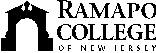 RAMAPO COLLEGE OF NEW JERSEYOffice of Marketing and CommunicationsPress ReleaseOctober 7, 2020Contact: Angela Daidone		   	201-684-7477news@ramapo.eduRamapo College Receives High Marks from Ranking Organizations for 2020-2021MAHWAH, N.J. -- The quality and value of a Ramapo College education, as well as its picturesque campus environment and student residence halls, are consistently acknowledged through numerous rankings, awards and accolades from some of the most prestigious ranking organizations in the country. This year is no exception. “Despite the significant challenges brought forward in 2020 by the public health crisis, Ramapo College has continued to deliver on its promise,” said College President Peter P. Mercer, adding “The fact that keeping our promise to our students and their families is being recognized by external organizations which commend our rigorous instruction, exemplary residential and learning environment, consistent affordability, and student-centered services, is further testament to our unwavering commitment.”The College recently was ranked by U.S. News & World Report as one of the Best Regional Public Universities North category, including earning seventh place among public universities and 15th for colleges for veteran students. The data used for this year's rankings was gathered in spring and early summer 2020; however, the publication noted that the pandemic did not affect the numbers. https://www.usnews.com/info/blogs/press-room/articles/2020-09-14/us-news-announces-the-2021-best-colleges-rankingsRamapo again has been named among the top three (after Princeton and Stevens Institute of Technology) and Number One among the public institutions in New Jersey in College Choice’s ranking. https://www.collegechoice.net/rankings/best-colleges-in-new-jersey/Niche.com has again named Ramapo’s campus housing Number One in New Jersey and ranked the College campus fifth best in the state. Niche.com also ranked Ramapo’s Nursing and Business programs each in the number four spot among all New Jersey colleges and universities. https://www.niche.com/colleges/ramapo-college-of-new-jersey/rankings/Ramapo received high marks for its value by Money magazine, and is listed by the Princeton Review among its “Best in the Northeast.” https://www.princetonreview.com/college-rankings?rankings=best-northeastern&page=7This is the 14th consecutive year Ramapo College is listed in Kiplinger’s Personal Finance Magazine as among the “100 Best Values in Public Colleges.”  Ramapo is annually recognized as a “Military Friendly School” by Victory Media, in the Guide to Military Friendly Schools.“These rankings reaffirm the College’s student-centered mission, affordability and providing an environment where our students can thrive and achieve success,” said Christopher Romano, Vice President for Enrollment Management and Student Affairs. “Our top-notch residence halls are constantly cited as a reason why students select Ramapo College and our consistent ranking by College Choice reinforce and underscore the value of our commitment to individualized attention as delivered by our faculty and staff.						###Ramapo College of New Jersey is the state’s premier public liberal arts college and is committed to academic excellence through interdisciplinary and experiential learning, and international and intercultural understanding. The College is ranked #1 among New Jersey public institutions by College Choice, has been named one of the 50 Most Beautiful College Campuses in America by CondeNast Traveler, and is recognized as a top college by U.S. News & World Report, Kiplinger’s, Princeton Review and Money magazine, among others. Ramapo College is also distinguished as a Career Development College of Distinction by CollegesofDistinction.com, boasts the best campus housing in New Jersey on Niche.com, and is designated a “Military Friendly College” in Victoria Media’s Guide to Military Friendly Schools.Established in 1969, Ramapo College offers bachelor’s degrees in the arts, business, data science, humanities, social sciences and the sciences, as well as in professional studies, which include business, education, nursing and social work. In addition, the College offers courses leading to teacher certification at the elementary and secondary levels, and offers graduate programs leading to master’s degrees in Accounting, Business Administration, Creative Music Technology, Data Science, Educational Technology, Educational Leadership, Nursing, Social Work and Special Education, as well as a post-master’s Doctor of Nursing Practice. 